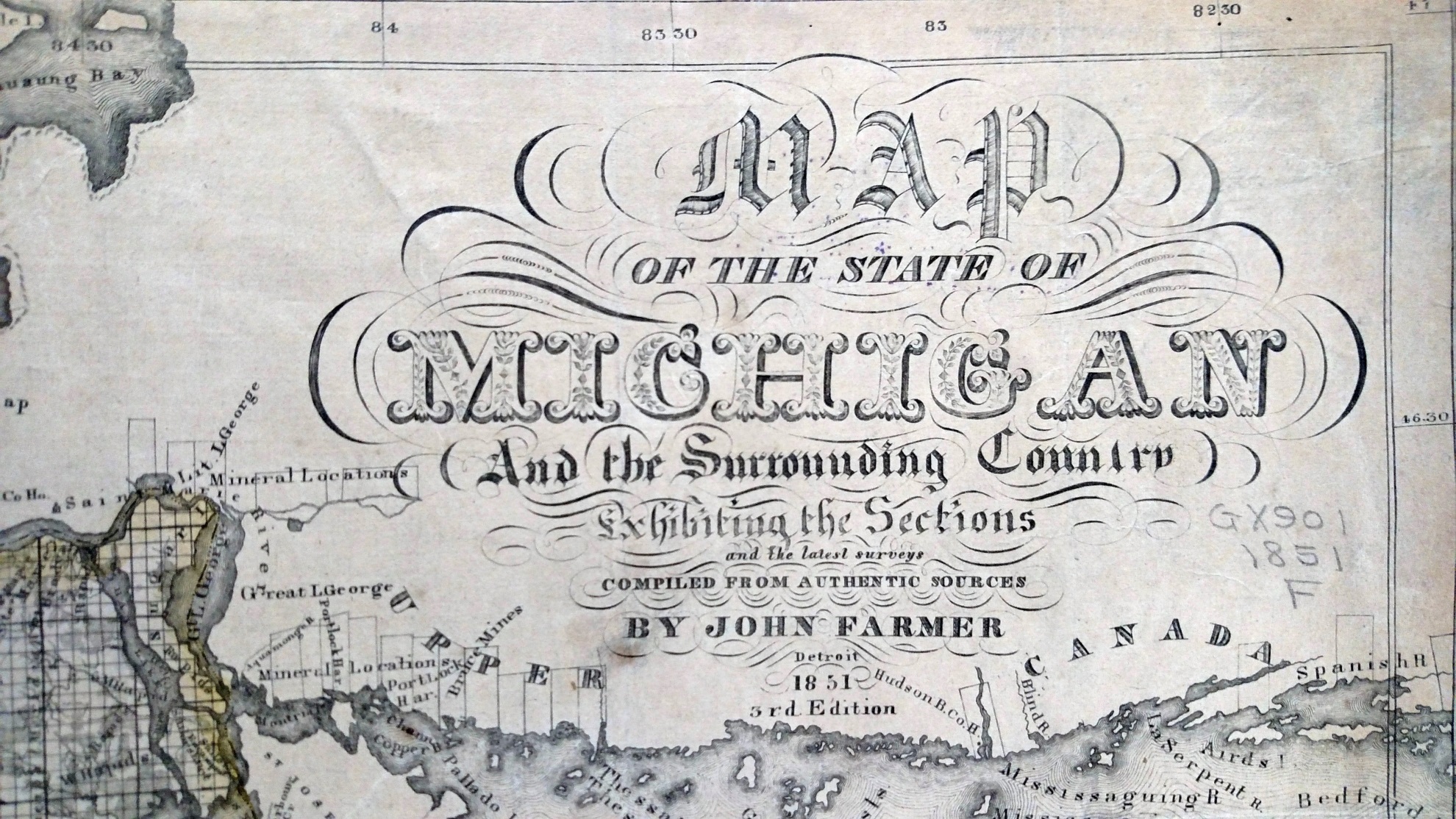 1851-CartoucheCourtesy of Wisconsin Historical Society